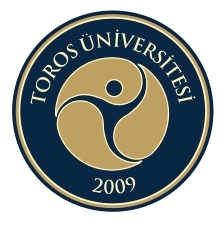 T.C.
TOROS ÜNİVERSİTESİ
FEN BİLİMLERİ ENSTİTÜSÜDÖNEM PROJESİ YAZIM KILAVUZU2017DIŞ KAPAK ÖRNEĞİTOROS ÜNİVERSİTESİFEN BİLİMLERİ ENSTİTÜSÜ…………………ANA BİLİM DALI…………………… TEZSİZ YÜKSEK LİSANS PROGRAMIDÖNEM PROJESİ DÖNEM PROJESİNİN ADIHAZIRLAYAN ÖĞRENCİNİN ADI SOYADI
MERSİN-2017
İÇ KAPAK ÖRNEĞİTOROS ÜNİVERSİTESİFEN BİLİMLERİ ENSTİTÜSÜ…………………ANA BİLİM DALI…………………… TEZSİZ YÜKSEK LİSANS PROGRAMIDÖNEM PROJESİ DÖNEM PROJESİNİN ADIHAZIRLAYAN ÖĞRENCİNİN ADI SOYADIPROJE DANIŞMANININ UNVANI, ADI SOYADI
MERSİN-2017
……./……./20Yarıyılı 		: 2016/2017Ana Bilim Dalı	: ………………………………………………………….Adı ve Soyadı	: ………………………………………………………….Dönem Projesinin Başlığı	: …………………………………………………………………				  …………………………………………………………………			  Yukarıda adı geçen öğrencimiz Dönem Projesini  ……./……./20…..…  tarihinde teslim etmiş ve Dönem Projesi  başarılı/başarısız bulunmuştur.Unvanı, Adı-Soyadı-İmzasıDanışman Öğretim Üyesi
Unvanı, Adı-Soyadı-İmzasıAna Bilim Dalı BaşkanıProf.Dr.Fügen ÖZCANARSLANEnstitü Müdürü V.ETİK BEYAN     Toros Üniversitesi Fen Bilimleri Enstitüsü Dönem Projesi Yazım Kılavuzuna uygun olarak hazırladığım bu Dönem Projesi çalışmasında;Dönem Projesi içinde sunduğum verileri, bilgiler ve dokümanları akademik ve etik kurallar çerçevesinde elde ettiğimi,Tüm bilgi, belge, değerlendirme ve sonuçları bilimsel etik ve ahlak kuralllarına uygun olarak sunduğumu,Dönem Projesi çalışmasında yararlandığım eserlerin tümüne atıfta bulunarak kaynak gösterdiğimi,Kullanılan verilerde herhangi bir değişiklik yapmadığımı,Bu Dönem Projesinde sunduğum çalışmanın özgün olduğunu,    bildirir, aksi bir durumda aleyhime doğabilecek tüm hak kayıplarını kabullendiğimi beyan ederim.                                                                                                                                                  Tarih                                                                                                                             İsim Soyisim                         imzaİÇİNDEKİLER(PROJENİZİN  SAYFALARI  İLE İÇİNDEKİLER AŞAĞIDAKİ SIRA DÜZENİNDE OLMALIDIR) İÇİNDEKİLERPROJE DEĞERLENDİRME SAYFASI	iETİK BEYAN SAYFASI	iiÖNSÖZ (ve/veya TEŞEKKÜR) 	iiiİÇİNDEKİLER 	ivSİMGELER VE KISALTMALAR DİZİNİ	vÇİZELGELER DİZİNİ	viŞEKİLLER DİZİNİ	viiTABLOLAR DİZİNİ	viiiÖZET	ixABSTRACT	xGİRİŞ	11.GENEL BİLGİ 	2BİRİNCİ BÖLÜM BİRİNCİ DERECE BAŞLIK	2Birinci Bölüm İkinci Derece Başlık	2Birinci bölüm üçüncü derece başlık	22. YÖNTEM, AMAÇ VE KAPSAM	3İKİNCİ BÖLÜM BİRİNCİ DERECE BAŞLIK	3İkinci Bölüm İkinci Derece Başlık	3İkinci bölüm üçüncü derece başlık	33.BULGULAR	43. ÜÇÜNCÜ BÖLÜM BİRİNCİ DERECE BAŞLIK	4Üçüncü Bölüm İkinci Derece Başlık	43.1.1. Üçüncü bölüm üçüncü derece başlık	54.TARTIŞMA	65.SONUÇ VE DEĞERLENDİRME	76.KAYNAKLAR	87.EKLER	108.ÖZGEÇMİŞ	159.İNTİHAL FORMU VE EKİ İNTİHAL RAPORU	17GİRİŞBu yazım kılavuzunda, Toros Üniversitesi Fen Bilimleri Enstitüsü’ne bağlı Ana Bilim Dallarında hazırlanan dönem projelerinin bilimsel standartlara uygun olarak yazımında uyulması gereken yazım ilkeleri kısa ve özlü olarak sunulmuştur. Ciltlenmiş proje kitapçığı Enstitüye teslim edilmeden önce proje kitapçığı içinde yer alacak proje değerlendirme formunun danışman ile ana bilim dalı başkanı tarafından, etik beyan ise öğrenci tarafından imzalanmalıdır. Onaylanan ve ciltlenen “Dönem Projesi” 1 kopya olarak ve projenin arka kapak iç tarafına zarf içindeki CD yapıştırılmış olarak enstitüye teslim edilmelidir. CD’nin ve zarfın üzerlerine ad, soyad yazılmalıdır. Ayrıca projenin son sayfasında ise enstitü sayfasında yer alan “” bilgisayar ortamında doldurulacak ve ekine intihal programından alınan raporunun toplam yüzdesinin gösterildiği sayfa da eklenerek ciltlenecektir.GENEL BİÇİM VE YAZIM PLANIYazım DiliDönem projesinin yazım dili Türkçe olmalıdır. Kolay anlaşılır ve sade bir Türkçe ile Türk Dil Kurumu dil bilgisi ve imla kurallarına uygun olarak yazılmalıdır. Latince kelimeler italik olarak yazılmalıdır.Kullanılacak Kâğıdın Özelliği, Kenar BoşluklarıYazımda kullanılacak kâğıtlar, A4 standardında ve birinci hamur 80 gr beyaz kâğıt olmalıdır. Yazı, kâğıdın tek yüzüne yazılmalıdır. Sol kenarında 4 cm, alt, üst ve sağ kenarlarında ise 2.5 cm boşluk bırakılmalıdır.Yazı ÖzelliğiDönem projesinin metin bölümünde, şekil ve çizelgeler hariç, yazı tipi Times New Roman ve büyüklüğü 12 punto olmalıdır. Ancak, çizelgelerde ya da formüllerde karşılaşılan zorunlu hallerde yazı karakteri sekiz (8) puntoya kadar düşürülebilir. Metin içinde noktalama işaretlerinden sonra bir karakterlik boşluk verilmelidir.Satır Aralıkları ve DüzeniDönem projesinin ana metni 1,5 aralıkla yazılmalıdır. Şekil alt yazıları, tablo açıklamaları, alıntılar, dipnotlar ve kaynak dizininde satırlar arasında 1 tam aralık kullanılmalıdır. Paragraflarda 1 cm’lik girinti (Tab tuşu kadar) kullanılmalıdır. Paragraflar arasında boşluk bırakılmamalıdır.Bölüm başlıkları, içindekiler kısmıyla uygun olarak numaralandırılıp sola dayalı, 12 punto ve koyu olarak yazılmalıdır. Sayfa başına gelen birinci derece bölüm başlıkları hariç tüm başlıklardan önce ve sonra bir satır (1.5 satır aralıklı) boşluk bırakılmalıdır.Şekil ve çizelgelerin açıklaması yazılırken 1.0 satır aralığı ve 10 punto kullanılmalıdır. Çizelge açıklaması (başlık) ve çizelge iki yana yasla komutu kullanılarak 10 punto yazılmalıdır. Şeklin alt kenarı ile şekil açıklaması arasında bir satır (1.0 satır aralıklı) boşluk bırakılmalıdır. Şekilden önce, şekil açıklamasından sonra, çizelge açıklamasından önce ve çizelgeden sonra bir satır (1.5 satır aralıklı) boşluk bırakılmalıdır. Çizelge dipnotları, çizelgenin hemen altında 1.0 satır aralığında, 8 veya 10 punto ile yazılmalıdır. İçindekiler başlığı, tümüyle büyük harflerle sayfa üstünde 12 punto, koyu ve ortalı bir şekilde yazılmalıdır. Sayfanın tamamı 1.0 satır aralıklı yazılmalı, her bir bölüm arasında bir satır (1.0 satır aralıklı) boşluk bırakılmalıdır.Kaynak listesinin yazımında 10 punto ve 1.0 satır aralığı kullanılmalı, bir kaynaktan diğerine geçerken bir satır (1.0 satır aralıklı) boşluk bırakılmalıdır.Bölüm ve Alt Bölüm BaşlıklarıBirinci derecede bölüm başlıkları sayfa başına ve büyük harf ile yazılmalıdır. İkinci derecede alt bölüm başlıklarında her kelimenin ilk harfi büyük harfle yazılmalıdır. Üçüncü ve daha ileri derecede alt bölüm başlıklarında ilk kelimenin ilk harfi dışında tüm kelimeler küçük harfle yazılmalıdır. İkinci ve üçüncü derece başlıklarda ve, veya, ile gibi bağlaçlar küçük harfle yazılmalıdır. Her dereceden bölüm başlıkları koyu (Bold) olarak yazılmalıdırSayfaların NumaralanmasıSayfa numaraları sayfa altında sağ kenar hizasına yazılmalıdır. İçindekiler, simgeler ve kısaltmalar dizini gibi Dönem projesi ön sayfaları küçük harf  Roma rakamları ile (i, ii, iii, iv, v...), giriş bölümü ile başlayan ana metin ise 1, 2, 3, 4, 5... şeklinde numaralandırılmalıdır.Dönem Projesi İçinde Kaynak GöstermeDönem projesi içerisinde atıfta bulunulan her kaynak alfabetik sıraya konulmuş “Kaynaklar” dizininde mutlaka yer almalıdır. Dönem projesi içerisinde bir kaynağa, yazar soyadı ve kaynak tarihi belirtilerek atıfta bulunulmalıdır.Şekil, çizelge, resim ve benzeri anlatım araçları bir kaynaktan alınmış ise, şekil alt yazısı veya çizelge üst yazısı gibi açıklamalar içinde mutlaka kaynak belirtilmelidir.Metin içinde iki yazarlı bir kaynağa atıfta bulunulurken, ikisinin de soyadı yazılmalıdır. Örneğin, (Avşar ve Avcı, 2014). gibi.Kaynak ikiden çok yazarlı ise, ilkinin soyadı yazılmalı, diğer yazarlar “vd.,” kısaltması ile belirtilmelidir. Örneğin, (Avşar vd., 2014). gibi.Metin içinde, birkaç kaynağa birden atıfta bulunuluyor ise bu kaynaklar tarih sırasına göre dizilmiş olmalı, aynı tarihli atıflarda alfabetik sıra dikkate alınmalı ve kaynaklar arası noktalı virgül ile ayrılmalıdır. Örneğin (Avşar vd., 2014; Avcı, 2015; Norton, 2011; Zeybek vd., 2013). gibi.Atıfta bulunulan çalışma cümle başında ya da cümle içinde ise sadece yayın yılı parantez içine alınarak yazılmalıdır. Örneğin “Avşar vd., (2014)’nin bulgularına uyumlu olarak…….” gibi.Dönem Projesi metni içinde aynı yazar veya yazarlar grubunun aynı yılda yayınlanmış birkaç kaynağına atıfta bulunuluyor ise, kaynaklar dizinindeki sıralamada kaynak tarihine bitişik olarak a, b, …. şeklinde harfler konulmalı ve bu işaretlerle birlikte atıfta bulunulmalıdır. Örneğin (Avcı vd., 2015a; Avcı vd., 2015b). gibi.Çalışmada yapılan hesaplama ve analiz işlemleri özgün bir bilgisayar yazılımı ile gerçekleştirilmiş ise, bu yazılıma da tıpkı bir kitap veya makale gibi dönem projesi metni içinde atıfta bulunularak kaynak dizininde gösterilmelidir. Yazarı belli değil ise, telif hakkına sahip kurum veya kuruluşun adı yazılabilir. Örneğin (Minitab 1994) gibi.Internet veya dijital kaynakları metin içinde yazar (veya kuruluş) adı ve tarih verilerek atıfta bulunulmalı ve kaynak dizininde yer verilmelidir.Simgeler,  Kısaltmalar ve SayılarSimgeler ve kısaltmalar dizini “Simgeler ve Kısaltmalar” başlığı altında alfabetik sıraya göre hazırlanmalıdır. Dizin başlığı, metin bloğu üst sınırından 2 aralık boş bırakıldıktan sonra, ortalanarak yazılmalıdır.ŞEKİL VE ÇİZELGELERŞekil ve çizelgeler dönem projesi metni içinde ilk değinildikleri sayfa veya hemen sonrasındaki sayfada “iki yana yasla” butonu kullanılarak yerleştirilmelidir. İki veya daha çok, küçük şekil veya çizelge aynı sayfada sunulabilir. Bunlar birbiri ile yakından ilgili ise "a, b, c, …"şeklinde simgelenerek hepsine tek bir şekil veya çizelge numarası verilebilir.Şekil ve Çizelgelerin NumaralanmasıBütün şekil ve çizelgelerin kendine ait bir numarası olmalıdır. Çizelge/şekil numarasındaki ilk rakam bölüm numarası, ikinci rakam ise çizelge veya şeklin o bölüm içindeki sıra numarasıdır. Örneğin,Birinci bölümün şekil ve çizelgeleri:Şekil 1.1. Şekil açıklaması	Şekil 1.2. Şekil açıklaması .....Çizelge 1.1. Çizelge açıklaması	Çizelge 1.2. Çizelge açıklaması ….Şekil ve Çizelge AçıklamasıÇizelge açıklamaları çizelgenin üstüne, şekil açıklamaları ise şeklin altına yazılmalıdır. Açıklamaların yazımında satır aralığı 1 tam aralık olmalıdır. Harf büyüklüğü ana metin puntosundan küçük seçilmelidir. Şekil ve çizelge açıklamaları mümkün olduğu kadar kısa, öz ve açıklayıcı olmalıdır. Şekil ve çizelge açıklamalarında ilk kelimenin ilk harfi büyük olmalı diğer harfler ise küçük yazılmalıdır. Satır sonuna nokta konmamalıdır. Çizelge dipnotları, çizelgenin hemen altında yer almalıdır.DÖNEM PROJESİ KAPAĞI VE ÖZEL SAYFALARDönem  projesi  kapağı  ve  özel  sayfaların  hazırlanması  aşağıda    belirtilenşekilde olmalıdır.Dış ve İç Kapak SayfalarıDış kapak, tezsiz yüksek lisans dönem projesinde beyaz renkli karton olacak şekilde, A4 boyutunda hazırlanmalıdır. Kapağın üst kenarından yaklaşık 2,5 cm aşağıdan başlayarak, üç satır halinde ortalanarak, 14 punto Times New Roman font kullanarak, büyük harflerle, çift satır aralığı ile “T.C. TOROS ÜNİVERSİTESİ FEN BİLİMLERİ ENSTİTÜSÜ” “………ANA BİLİM DALI”, “…………..TEZSİZ YÜKSEK LİSANS PROGRAMI” ile “DÖNEM PROJESİ” yazılmalıdır. “DÖNEM PROJESİNİN ADI” ise, büyük harflerle, ortalanarak, koyu ve 14 punto ile yazılmalıdır. Dönem projesi adının bir satıra sığmaması durumunda 1,5 aralıkla yazılmalıdır.“HAZIRLAYAN ÖĞRENCİNİN ADI SOYADI” büyük harflerle, ortalanarak, koyu ve 14 punto ile yazılmalıdır. Dönem projesi adının bir satıra sığmaması durumunda 1,5 aralıkla yazılmalıdır.Dış kapağin en sonunda da şehir ve yıl büyük harflerle, ortalanarak, koyu ve 14 punto ile yazılmalıdır. (Bakınız. ÖRNEK DIŞ KAPAK)İç kapak, beyaz renkli A4 kâğıt üzerine hazırlanmalıdır. Kapağın üst kenarından yaklaşık 2,5 cm aşağıdan başlayarak, üç satır halinde ortalanarak, 12 punto Times New Roman font kullanarak, büyük harflerle, çift satır aralığı ile “T.C. TOROS ÜNİVERSİTESİ FEN BİLİMLERİ ENSTİTÜSÜ” “………ANA BİLİM DALI”, “…………..TEZSİZ YÜKSEK LİSANS PROGRAMI” ile “DÖNEM PROJESİ” yazılmalıdır. “DÖNEM PROJESİNİN ADI” ise, büyük harflerle, ortalanarak, koyu ve 12 punto ile yazılmalıdır. Dönem projesi adının bir satıra sığmaması durumunda 1,5 aralıkla yazılmalıdır.“HAZIRLAYAN ÖĞRENCİNİN ADI SOYADI” büyük harflerle, ortalanarak, koyu ve 12 punto ile yazılmalıdır. Dönem projesi adının bir satıra sığmaması durumunda 1,5 aralıkla yazılmalıdır. İç kapakta ayrıca, “PROJE DANIŞMANININ UNVANI, ADI SOYADI” büyük harflerle, ortalanarak, koyu ve 12 punto ile yazılmalıdır.İç kapağin en sonunda da şehir ve yıl büyük harflerle, ortalanarak, koyu ve 12 punto ile yazılmalıdır. (Bakınız. ÖRNEK İÇ KAPAK)Dış ve iç kapaktan sonra 3. sayfada yer alan “TEZSİZ YÜKSEK LİSANS DÖNEM PROJESİ DEĞERLENDİRME FORMU” da bilgisayar ortamında doldurulur. Değerlendirme formundaki imzalanacak yerler mavi tükenmez kalem ile ıslak imzalı olmalıdır. Değerlendirme formundan sonra 4. sayfada yer alan “ETİK BEYAN” bölümü yer almalıdır. Etik beyanda da öğrencinin imzası mavi tükenmez kalem ile ıslak imzalı olmalıdır.İçindekiler Sayfasıİçindekiler sayfası 6. sayfadaki gibi, tüm özel sayfalar, dönem projesi metninde yer alan bütün bölüm ve alt bölüm başlıkları, kaynaklar ve eklerin verildiği sayfaların sayfa numaralarını içermelidir. Dönem projesinde kullanılan birinci, ikinci ve üçüncü derece başlıkların tamamı hiçbir değişiklik yapılmaksızın, "İçindekiler" sayfasında yer almalıdır.İçindekiler kısmında ana başlıklar koyu yazılmalıdır. Bu sayfada, her bir başlığın hizasına, sadece o başlığın yer aldığı ilk sayfanın numarası yazılmalıdır.DÖNEM PROJESİ METNİDönem projesi, iç kapak, değerlendirme formu, etik beyan, önsöz (ve/veya teşekkür)(bakınız önsöz (ve/veya teşekkür) sayfası örneği), içindekiler (bakınız içindekiler örneği sayfası), simgeler ve kısaltmalar dizini (bakınız simgeler ve kısaltmalar sayfası örneği), çizelgeler dizini (bakınız çizelgelerin listesi sayfası örneği), şekiller dizini (bakızınz şekillerin listesi sayfası örneği), tablolar dizini (bakınız tabloların listesi sayfası örneği), özet (bakınız Türkçe özet sayfası örneği), abstract (bakınız İngilizce Abstract sayfası örneği), giriş, genel bilgi, birinci bölüm, yöntem, amaç ve kapsam, ikinci bölüm, bulgular, üçüncü bölüm, tartışma, sonuç ve değerlendirme, kaynaklar, ekler, intihal raporu ve özgeçmiş (bakınız Özgeçmiş sayfası örneği) bölümlerinden oluşmalıdır.Dönem projesi metni “Giriş” bölümüyle başlar. Giriş bölümünden sonra konuya ilişkin genel bilgiler verildikten sonra, birinci bölüm açıklanır, yöntem, amaç ve kapsam ikinci bölümde, bulgular üçüncü bölümde olmak üzere projenin amacı ve önemi açık olarak yazılmalıdır. Daha sonra tartışma, sonuç ve değerlendirme ile kaynaklar yer alır. Ekler kısmından sonra ise özgeçmiş gelmelidir. Projenin son sayfasında ise enstitü sayfasında yer alan “YL_20-TEZSİZ Yüksek Lisans Dönem Projesi İntihal Programı Raporu.doc” bilgisayar ortamında doldurulacak ve ekine intihal programından alınan raporunun toplam yüzdesinin gösterildiği sayfa da eklenerek ciltlenmelidir.Dönem projesi metninde, bilgiler belirli sistematik halinde, gerekirse alt başlıklar kullanarak detaylandırılarak derlenir. Konu ele alınırken mümkün olduğunca güncel literatürlerden yararlanılmaya çalışılır.KAYNAKLARKaynak dizini, büyük harflerle ve sola dayalı olarak “KAYNAKLAR” başlığı ile başlamalı, başlıktan sonra 2 enter boşluğu aralık bırakılarak dizine geçilmelidir.Kaynak dizini proje ana metni ile aynı puntoda, (12 punto), 1 satır aralığı ile yazılmalıdır. Her bir kaynağın başlangıcı metin bloğu sol kenarına dayalı, diğer satırları 0,75 cm içerden başlatılmalıdır.Kaynaklar bölümü ilk yazarın soyadının alfabetik sırasına göre sıralanmalıdır. Bütün yazarların soyadlarının ve adlarının ilk harfi büyük harflerle yazılmalı, soyadlarının tamamı (iki soyadı varsa ikisi de) ve adlarının ilk harfi yazılmalıdır. Yazar(lar)ın birden fazla adı varsa, adların ilk harfi arada bir karakter boşluk bırakarak yazılmalıdır (Avşar A. K. ……).Yazar soyadı ve isminin baş harfi aralarına herhangi bir noktalama işareti konulmadan yazılmalı her yazar arası “virgül” ile ayrılmalıdır. Yazar isimleri yazıldıktan sonra son yazarın adının sonuna da virgül konulmalıdır. Kaynak dizininin son karakteri nokta işareti olmalıdır. Makale sayfaları tek tipte, başlangıç ve bitim sayfaları belirtilerek yazılmalıdır (25, 110-9. gibi). Kaynaklarda dergi isimleri Index Medicus'a uygun olarak kısaltılmalıdır. Index Medicus’da kısaltması olmayan dergiler kısaltılmadan yazılmalıdır.Dönem Projesi içinde bir başka kaynaktan aynen alıntı yapma  zorluluğu varsa, bu alıntı tırnak içinde yazılmalıdır (“...............”). Alıntının sonunda parantez içinde alıntının yer aldığı kaynağın adı, tarihi ve sayfa numarası yazılmalıdır. Alıntılar yazarın kendi cümleleri ile ifade edilmiş ise ayıraca gerek yoktur, yukarıdaki standart biçimde yazılabilir.Kaynaklar aşağıdaki örneklerdeki şekilde yazılmalıdır.(Yazarın soyadı) (Adının ilk harfi)., (İkinci yazarın soyadı) (adının ilk harfi)., (..) (..),Yayınlandığı yıl. Makalenin adı (İlk harf büyük sonrakiler küçük harfle başlar). Dergi  adı kısaltması, cilt, ilk sayfa-son sayfa şeklinde yazılır. Uluslararası kısaltması olmayan dergilerin tam adı yazılmalıdır. Makalenin sayfa numaraları yazılırken örneklerde olduğu gibi son sayfa kısaltılarak yazılmalıdır.Örnek:Tomita, Y., Miyake, N. ve Yamanaka, S. (2008). Lipids in human parotid saliva with regard to caries experience. J Oleo Sci, 57, s. 115-21.Staufenbiel, R., Ahmed, M. M., Baumgartner, W. ve Gelfert, C. C. (2007). The use biochemical and hepatic parameters to predict treatment outcome of dairy cows suffering from displacement of the abomasum. Dtsch Tierarztl Wochenschr,114, s. 225-30.Diğer KaynaklarGazete	makalelerinin	kaynak	olarak	gösterilmesi	durumunda,	Gazete adı, yayımlandığı gün, ay, yıl, makale (haber) adı, sayfa numarası. şeklinde yazılmalıdır.Örnek:Resmi Gazete, 20.04.2016. 29690 sayılı “Lisansüstü Eğitim ve Öğretim Yönetmeliği”, s. 32.Yayınlanmış tezlerin kaynak gösterilmesi kitap formatında yapılmalıdır, yayınevi yerine tezin yapıldığı üniversite ve tezin niteliği (Yüksek Lisans Tezi, Doktora tezi.. vb) belirtilmelidir.Örnek:Tekin İ, 2016. Mersin’in 2015-2023 Elektrik Enerjisi İhtiyacının Planlanması. Yüksek Lisans  Tezi, Toros Üniversitesi Fen Bilimleri Enstitüsü, Mersin.Elektronik ortamda dergi yazısı kullanılması halinde makale yazım formatına uygun olarak yazılmalı ve ulaşım adresi ile birlikte ulaşım tarihi aşağıdaki gibi eklenmelidir.Örnek:Schalén, C. (2002). European surveillance of severe group A streptococcal disease. Euro Surveill, 6 p. Erişim tarihi, 04 Haziran 2007. Erişim adresi, http://www.eurosurveillance.org/ew/2002/020829.aspEğer yazarı belli olmayan bir web sayfası kullanılıyorsa sayfanın tam adresi kaynak olarak yazılmalıdır.Örnek:Public Health Laboratory Service, 2002. Enhanced surveillance of invasive group A streptococcal infections. Commun Dis Rep CDR Wkly, 12:news, Erişim tarihi 04 Haziran 2007. Erişim adresi, http://www.hpa.org.uk/cdr/archives/2002/cdr5102.pdfElektronik ortamda monograflar aşağıdaki örneğe uygun olarak hazırlanmalıdır.CDI, Clinical Dermatology illustrated [monograph on CD-ROM]. Reeves JRT, Maibach H, CMEA Multimedia Group, producers. 2nd ed. Version 2.0. San Diego, CMEA, 1995.Kongre bildiri özetleri:(Yazarın soyadı) (Adının ilk harfi), (İkinci yazarın soyadı) (adının ilk harfi),(..), (..). Bildirinin adı (İlk harf büyük sonrakiler küçük harfle başlar). Kongre/Sempozyum kitap adı, Sayfa, Tarih, Yeri.Örnek:Izu, M., Mıyake, T. ve Kambara, M., The new imaging system for analyzing gingival tissue. IADR 82nd General Session, Abstract Book: p. 95, 11 March 2004 LaJolla, CA, USA.KitaplarTek yazarlı ise: Yazarın soyadı ve ilk isim(ler)inin baş harfleri, basım tarihi yıl olarak. Kitap adı, Kaçıncı baskı olduğu, Basım yeri, Yayınevi, Sayfa numaraları (Türkçe s. 1-5, İngilizce p. 1-5 şeklinde yazılmalıdır).Örnek:Krauss, G. (2005). Biochemistry of signal transduction and regulation. Fourth ed. Weinheim, Wiley- VCH, p. 119-44.Kitaptan bölüm: İlgili bölümün yazarları, basım tarihi yıl olarak, ilgili bölümün konu başlığı, In: Kitap adı, Kitap Editörlerinin Ad(lar)ı, Kaçıncı baskı olduğu, Basım yeri, Yayınevi, Sayfa numaraları.Örnek:Phillips, S. J. ve Whisnant, J.P. (2005). Hypertension and stroke. In:Hypertension: pathophysiology, diagnosis and management. Eds: Laragh JH, Brenner BM, 4th ed. New York: Raven Press, p. 465-78.Derleme kitaplar için:İlgili bölümün yazarları, basım tarihi yıl olarak, ilgili bölümün konu başlığı, In: Kitap adı, Kitap Editörlerinin soyadı ve ilk adlarının baş harfleri, Kaçıncı baskı olduğu, Basım yeri, Yayınevi, Sayfa numaraları.Örnek:Elevitch, F. R. ve Hicks, G. P. (1987). Microprocessors and computers in the clinical laboratory, In: Fundamental of Clinical Chemistry, Ed: Tietz NW, third edition, Philadelphia, W.B.Saunders, p. 254-65.Yazar bir kuruluşsa:Kuruluş adı, basım yılı. Kitap adı, Basım yeri, sayfa noÖrnek:The Cardiac Society of Australia and New Zealand, 1996. Clinical Exercise Testing: Safety and performance guidelines. Medl Aust,p. 164-228.Yazar belirtilmemişse:  Makale Adı (editorial), basım yılı. Dergi veya kitap adı,  sayfa no.Örnek:Cancer in South Africa (editorial), 1994. S Afr Med, p. 84-115.Türkçe Özet sayfası örneğiBİLİŞİM TEKNOLOJİSİNİN YÖNETİM AÇISIDAN ÖNEMİ Güner CANGELTezsiz Yüksek Lisans Dönem Projesi Raporu,Bilişim Teknolojileri Ana Bilim DalıProje Danışmanı : Yrd.Doç.Dr.Mehmet Ali AKTAŞOcak 2017, 32 sayfaÖZETBilişim teknolojilerinde yaşanan gelişmelerin önemi her geçen gün artmaktadır.  Yaşanan gelişmeler, işletmelerin yaşam süreleri ve gelecekleri açısından büyük önem taşımaktadır. Bilgi ve iletişim teknolojilerini sistematik bir şekilde kullanabilmek her işletme için önemlidir. Gelişen teknolojileri kullanan işletmeler rekabet açısından üstünlüğe sahip olmaktadır. Yaşanan gelişmeler artık birer ihtiyaç halini almıştır ve işletmelerin tüm faaliyetleri için hayati önem taşımaktadır.Anahtar Kelimeler: Bilişim Teknolojileri, Bilgi ve İletişim Teknolojileri, Teknoloji Yönetimiİngilizce Abstract sayfası örneğiTHE IMPORTANCE OF MANAGEMENT OPENING BY COMPUTER TECHNOLOGY(Term project) Güner CANGELThesis Master Program Period Project Report,Department of Information TechnologiesProject consultant: Yrd.Doç.Dr.Mehmet Ali AKTAŞJanuary 2017, 32 page ABSTRACTThe importance of developments in information technology are increasing with each passing day. The developments are of great importance of in terms of businesses life expectancy and future. Use in a systematic way of information and communication technologies is important for every business. Businesses that use emerging technologies are having superiority in terms of competition. Developments has become a need now for all activities and businesses is vital.Keywords: Information Technology, Information and Communication Technology, Technology ManagementÖnsöz (ve/veyaTeşekkür) sayfası örneğiÖNSÖZ (ve/veya TEŞEKKÜR)Teknoloji ve bilişimde ki gelişmeler, insanlığa bilgiyi ve onun türevlerini kontrol etme, paylaşma, sunma, saklama ve ihtiyaç anında kullanma imkânını en üst seviyede sunmaktadır.	Yaşadığımız yüzyılda, bilgiye ulaşma süresi en az bilgi kadar değerli bir hal almış bulunmaktadır. Sistematik ve sürekli bilgiye sahip olma, her kurumun ve kuruluşun en büyük ihtiyaçlarından biridir. Özellikle işletmeler ve ticari kuruluşlarda ki yönetim sürecinde, verilerin yönetim amacıyla kontrolü, stratejik açıdan önem arz eden bir olgudur. Bu olgu bilinçli ve kontrollü kullanıldığı takdirde işletmelerin varlığını, karlılığını ve yaşam süresini olumlu yönde etkileyebilecek ve hatta bu kavramlara yön verebilecek bir güce sahiptir. Bu çalışmanın amacı, işletmelerde ki bilişim teknolojilerinin ve teknoloji yönetiminin stratejik açıdan sahip olduğu varlığı ortaya koymak ve gelişen bilişim teknolojisinin etkilerinin sağlayabileceği yararları belirlemektir.Çalışmalarım boyunca değerli yardım ve katkılarıyla beni yönlendiren, kıymetli tecrübelerinden faydalandığım danışmanım, Yrd.Doç.Dr.Mehmet Ali AKTAŞ’a, ayrıca tüm çalışma arkadaşlarıma, manevi destekleriyle beni hiçbir zaman yalnız bırakmayan çok değerli aileme ve arkadaşlarım Sevil ÖZGÜR, Kerimcan TURAN ve Nimet KANTAR’a teşekkürü bir borç bilirim.Çizelgelerin listesi sayfası örneğiÇİZELGELERİN LİSTESİÇizelge	SayfaÇizelge 1.1. Araştırmada kullanılan bilgisayarların özellikleri.	3Çizelge 1.2. Masa üstü ve diz üstü bilgisayarların  deneysel ve teorik sonuçları 	7Çizelge 2.1. Bilgiayarların özellikleri……………………………………………..….….15Şekillerin listesi sayfası örneğiŞEKİLLERİN LİSTESİŞekil	SayfaŞekil 1.1 Veri, Enformasyon ve Bilgi İlişkisi	10Şekil 1.2. Bilişim Teknolojileri Departmanı	15Şekil 2.1. Yönetim Bilişim Sistemi Mimarisi	20Şekil 2.2. Kurumsal Hiyerarşi ve Bilişim Sistemleri Türleri…………………………..25Resimlerin listesi sayfası örneğiRESİMLERİN LİSTESİResim											       SayfaResim 1.1. Masa üstü bilgisayar……….……..................................................................	13Resim 1.2. Diz üstü bilgisayar………………………………..………............................	22Resim 2.1. Tablet bilgisayara bir örnek ……………..…………….....…......................	38Resim 2.2. Masa üstü bilgisayara bir örnek ………………………………..….............	44Resim 3.1. Diz üstü bilgisayara bir örnek...…................................................................	59Tabloların listesi sayfası örneğiTABLOLARIN LİSTESİTablo	SayfaTablo 1.1. Bazı Gelişmiş Ülkelerde Başlıca İktisadi Büyüme Kaynaklarının Önemi	23Tablo 2.3 Üretim Sistemlerinin Karşılaştırılması	28Tablo 3.1 Personel Sayısına Göre Oranlar…………………………...………...………..	33Tablo 3.4. İletişim Yöntemlerine Göre Sonuçlar………………………………………	45Simgeler ve kısaltmalar sayfası örneğiSİMGELER VE KISALTMALARBu çalışmada kullanılmış bazı simgeler ve kısaltmalar, açıklamaları ile birlikte aşağıda sunulmuştur.Simgeler	Açıklamaσ 	Standart sapmaax	Standart karot ölçüsü (36 mm çap)çkk	Çakıllı killi kume 	Hata toleransı (%)d	Örnek (karot) çapı, cm.γw	Suyun birim-hacim kütlesi, g/cmk	Kumkç	Kumlu çakılKısaltmalar	AçıklamaDP	Doğrusal ProgramlamaMTA	Maden Tetkik ve Arama EnstitüsüKTÜ	Karadeniz Teknik ÜniversitesiTÜFE	Tüketici Fiyat EndeksiTCK	Türkiye Cumhuriyeti KarayollarıTKY 	Toplam Kalite YönetimiÖzgeçmiş sayfası örneğiÖZGEÇMİŞKişisel Bilgiler	Soyadı, adı	:			Uyruğu	:	Doğum tarihi ve yeri	:	Medeni hali	:	Telefon	:	e-posta	:	Eğitim Derecesi 			Mezuniyet yılıYüksek lisans	:	-Lisans	:	2015Lise	:	2011İş Deneyimi Yıl 	Çalıştığı Yer	Görev2012- devam ediyor	Özel Hastane	Hastane MüdürüYabancı Dili		İngilizce		Yayınlar		1.		İlgi AlanlarıBilardo, Müzik,  Basketbol,  ŞiirCiltlenmiş 1 adet proje kitapçığı Enstitüye teslim edilmeden önce; Proje kitapçığı içinde yer alacak proje değerlendirme formunun danışman ile ana bilim dalı başkanı tarafından, etik beyan ise öğrenci tarafından imzalanmalıdır. Ayrıca projenin son sayfasında Özgeçmişten sonra  enstitü web sayfasında FORMLAR bölümünde yer alan “” bilgisayar ortamında doldurulacak ve ekine intihal programından alınan raporunun toplam yüzdesinin gösterildiği sayfa da eklenerek ciltlenecektir. Danışman ve öğrenci tarafından imzalı olmasına dikkat edilmelidir.Onaylanan ve ciltlenen “Dönem Projesi” 1 kopya olarak ve projenin arka kapak iç tarafına zarf içindeki CD  yapıştırılmış olarak enstitüye teslim edilmelidir. CD içinde hazırlanan proje word dosya olarak yüklenmiş olmalıdır.CD’nin ve zarfın üzerlerine ad, soyad yazılmalıdır. 20 nolu forma aşağıdaki linkten ulaşabilirsiniz.DÖNEM PROJESİ DEĞERLENDİRME FORMU’nda Ana Bilim Dalı Başkanı ile Danışmanınızın Unvanı, Adı-Soyadı’nı yazmayı unutmayınız. (Örn. Yrd.Doç.Dr.Mehmet Ali AKTAŞ) T.C.TOROS ÜNİVERSİTESİFEN BİLİMLERİ ENSTİTÜSÜTEZSİZ YÜKSEK LİSANS DÖNEM PROJESİ DEĞERLENDİRME FORMU